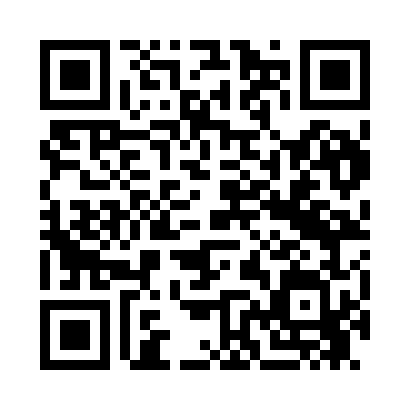 Prayer times for Tirbiku, EstoniaWed 1 May 2024 - Fri 31 May 2024High Latitude Method: Angle Based RulePrayer Calculation Method: Muslim World LeagueAsar Calculation Method: HanafiPrayer times provided by https://www.salahtimes.comDateDayFajrSunriseDhuhrAsrMaghribIsha1Wed2:505:151:126:299:1011:282Thu2:495:131:126:309:1311:293Fri2:485:101:126:329:1511:304Sat2:475:081:126:339:1811:315Sun2:465:051:126:359:2011:326Mon2:445:031:126:369:2211:337Tue2:435:001:126:379:2511:348Wed2:424:581:126:399:2711:359Thu2:414:551:126:409:2911:3610Fri2:404:531:126:419:3211:3711Sat2:394:501:126:429:3411:3812Sun2:384:481:126:449:3611:3913Mon2:384:461:126:459:3911:4014Tue2:374:431:126:469:4111:4115Wed2:364:411:126:479:4311:4216Thu2:354:391:126:499:4511:4317Fri2:344:371:126:509:4811:4418Sat2:334:351:126:519:5011:4419Sun2:324:331:126:529:5211:4520Mon2:324:311:126:539:5411:4621Tue2:314:291:126:549:5611:4722Wed2:304:271:126:569:5811:4823Thu2:294:251:126:5710:0011:4924Fri2:294:231:126:5810:0211:5025Sat2:284:211:126:5910:0411:5126Sun2:274:191:127:0010:0611:5227Mon2:274:181:127:0110:0811:5328Tue2:264:161:137:0210:1011:5429Wed2:264:141:137:0310:1211:5530Thu2:254:131:137:0310:1411:5531Fri2:254:111:137:0410:1511:56